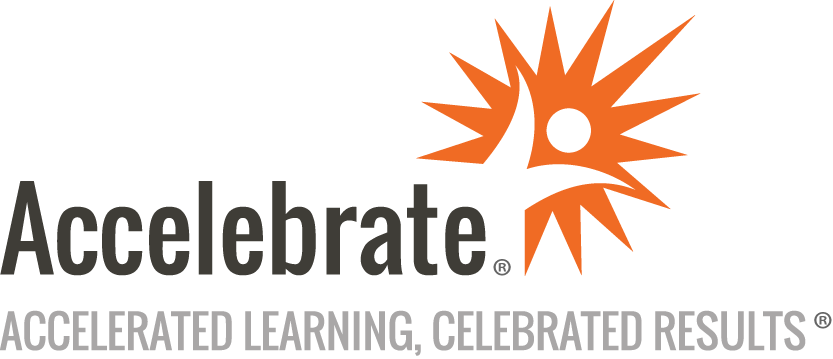 Salesforce CPQ SpecialistCourse Number: SF-140
Duration: 5 daysOverviewThis private, live online or in-person Salesforce CPQ Specialist training course teaches attendees how to deploy CPQ in their organization and helps them prepare for the Salesforce CPQ Specialist certification exam. This class is equivalent to the Configure and Administer a Salesforce CPQ Solution (CPQ301) class offered by Salesforce.PrerequisitesStudents should have taken Salesforce Administration in Lightning Experience or have equivalent experience with Salesforce.MaterialsAll Salesforce training students receive comprehensive courseware.Software Needed on Each Student PCSalesforce is web-based and attendees only need an Internet connection and modern web browser for training. Salesforce recommends Chrome.ObjectivesEnsure the creation of a technically valid quote through the configuration of products, including bundles and product rulesEnforce the creation of a commercially viable quote through price books, price rules, and discounting methodsManage the quote process including document generation and advanced approvalsHandle subscriptions and assetsHandle amendments and renewalsTrack the quote to invoice process including orders and renewalsUnderstand the different steps to a successful implementationIncorporate best practices for deployment and system maintenanceOutlineCourse Introduction Course Aims and OverviewCertification and Exam ReviewScenario Introduction: GenWattSetting up the Practice EnvironmentPackage Installation and Customization Package Configuration Initial DeploymentPatches and UpgradesInstalling CPQ PackagesCPQ Overview The Lead To Cash Process The Lead to Cash ProcessWhat is CPQ and where does it fit into the lead to cash process?How End Users Use CPQ Review of InterfacesBuilding a Quote in the QLEBuild a Simple QuoteTechnical Review CPQ Architecture OverviewRequired Development Skills and Concepts Licensing and User Permissions Managing Licensing and PermissionsCreate new user and apply correct licensing and permissionsData Model Customization Data Model ManagementTwin field from Product object to Quote Line objectAutomation Options Declarative AutomationProgrammatic OptionsConfiguration Product and Pricebooks Product TypesConfiguring ProductsUse Cases For Multiple Price booksProduct Bundling Creating a bundleProduct Code ConfigurationConfiguration AttributesOption ConstraintsAdvanced Bundling ConceptsProduct Rules Product Rule TypesLookup QueriesSummary VariablesUser Interactions FavoritesSearch FiltersQuote GroupsGuided SellingCustom ActionsPricing Pricing Methods Pricing WaterfallList vs CostBlock PricingContract PricingPercent of Total PricingUsage Based PricingLocalization and MulticurrencyDiscounting Additional Quote DiscountsDiscount SchedulesPackage and Option DiscountsPartner and Distributor DiscountsContract DiscountsPrice Rules Price Rule StructureCalculation EventsUse Case: Applying values from lookup tablesUse Case:  Bypass Formula Field Limits For Complex Calculations With Summary VariablesUse Case: Update other objectsPrice Rule Best PracticesQuote Generation and Management Document generation Quote TemplatesMultidimensional QuotesAttachments and Additional DocumentsTranslationOther Document Generation OptionsApprovals Standard Salesforce ApprovalsAdvanced Approvals ModuleInteractions with Other Objects Syncing With OpportunitiesOrder GenerationAsset GenerationContract GenerationLifecycle Management Amendments and AddonsRenewalsAdvanced topics Lifecycle Management Quote Plugins and CPQ APIE-Sign IntegrationIntegration with BillingPractice Exam and Question Review